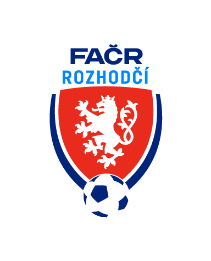 Komuniké KR ŘKM č.7 , ze 7. kola MSFL a 7. kola MSD –  D, E, FMSFL 7. kolo:ZNOJMO - KVÍTKOVICE31´- HCH R,  neudělení ČK D hráči za ZBMROSICE - KROMĚŘÍŽ31 ´- HCH R, nenařízen PK pro D mužstvoKomise rozhodčích Moravy průběžně analyzuje všechna utkání MSD (D, E, F):MSD/D – 7. koloHUMPOLEC – JIHLAVA B 18 ´- HCH R a AR 2, neudělení ČK H hráči za SHMSD/E – 7. koloHOLEŠOV – HFK OLOMOUC37´ - HCH R, neudělení ČK H hráči za SHMSD/F – 7. koloBŘIDLIČNÁ - RÝMAŘOV33´- DFA vytkl R HCH, nesprávné udělení 2 ŽK = ČK H hráči, KR respektuje rozhodnutí R na HPV Olomouci dne 20.09.2022Zapsal:   Milan Reich					       Ing. Jan Zahradníček               sekretář KR M	                                                                     předseda KR ŘK M